………………………….…………………..(miejscowość, data)                   	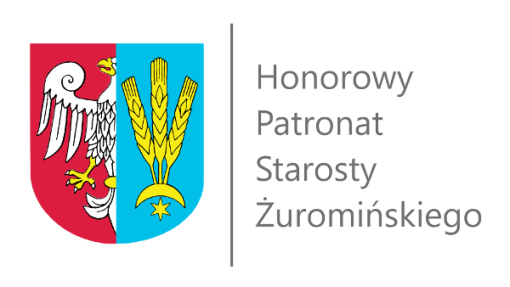 PROTOKÓŁ ODBIORU NAGRÓD„…………………………………………..……………………………………..”(nazwa przedsięwzięcia)Lp.Imię i nazwiskoMiejsceNagrodaPodpis1.2.3.